Tick-Borne Disease Knowledge Assessment   (Post-Assessment)Matching:  1.  Tick				A.  Lone-Star Tick 2.  Pathogen				B. Organism that a parasite feeds on3.  Vector				C.   Type of Arachnid4.  Host				D.  Feeds on the outside of an organism5.  Ecto-Parasite			E.  American Dog Tick 6.  Endo-Parasite			F.  Passes a disease from one organism to another7.  Zoonosis				G.  Black-legged (Deer) Tick 8.  Sentinel				H.  Normally found in or native to an area9.  Endemic				I.   Disease-causing organism10.      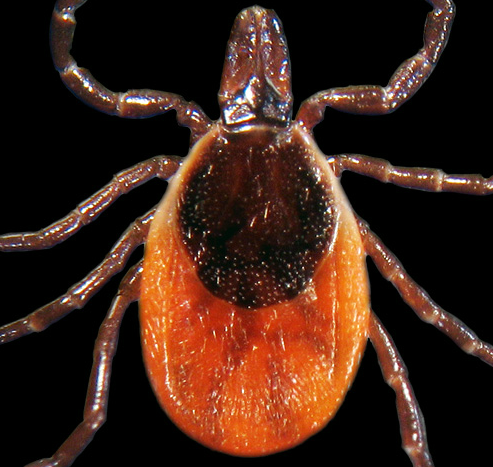 11.      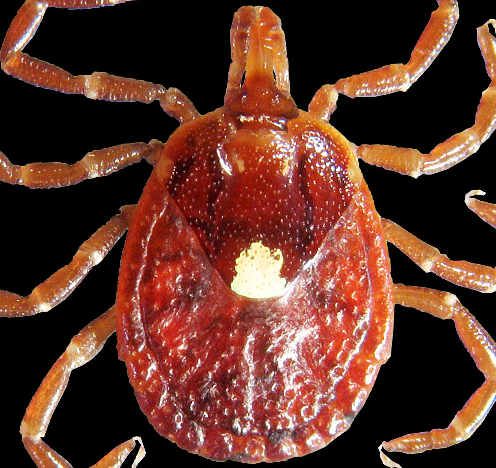 12.    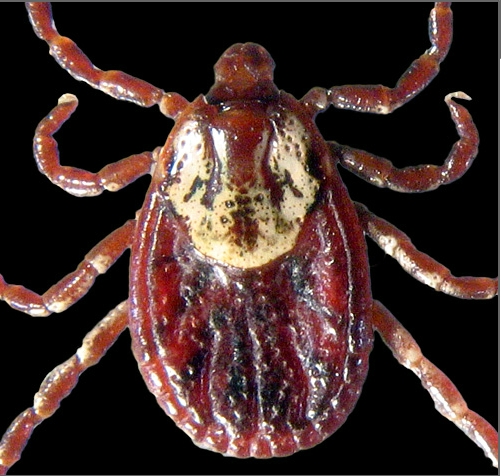 Multiple Choice: 13.  What are life stages for a tick?A)  egg, worm, adult     B)  egg, nymph, adult    C) egg, larva, nymph, adult    D) egg, worm, larva, adult14.  How long does their life cycle take?10 years6 months10-12 months2-3 years15.  How do ticks find their hosts?see them coming and jump onto hostsense heat or vibration and climb onto a host that brushes by themclimb up trees and fall onto  hosts walking underfly around looking for hosts to attack16.  Most tick-borne diseases are what type of pathogen? bacteriavirusprotozoafungus17.  What are typical symptoms of tick-borne disease? fever, welt where bite is located, rashfever, headache and muscle aches, sometimes rashjoint pain, rash, open ulcers on skinanemia, paralysis, rash18.  How do doctors diagnose a tick-borne disease? Blood samples (look for pathogen)PCR (look for pathogen DNA)IFA, Western-Blot, ELISA (look for antibodies)All of the above19.  What should you do to prevent tick-bites?never go outsidestay out of long grass, wear long pants and use DEETdon’t have a dog or catdon’t climb trees or travel 20.  What is causing the increase in tick-borne diseases? increase in number of deer in the USticks are mutating to carry more diseasemore people have pets (dogs and cats)all of the aboveShort answer / Reflection Questions: 1.  What is something you learned about ticks that you didn’t know before this unit? 2.  How will you use this information that you learned? 3.  What behaviors will you change because of this unit?  